SUPPLEMENTAL DATAeTable 1.  Long-range PCR conditions for amplifying the TAF1 SVA insertion. DNA was amplified using the following conditions: 94° C for 2 min, 5x (98°C for 10 s, 74°C for 3 min 30 s), 5x (98°C for 10 s, 72°C for 3 min 30 s), 5x (98°C for 10 s, 70°C for 3 min 30 s), 20x (98°C for 10 s, 68°C for 3 min 30 s), 68°C for 7 min 4°C forever 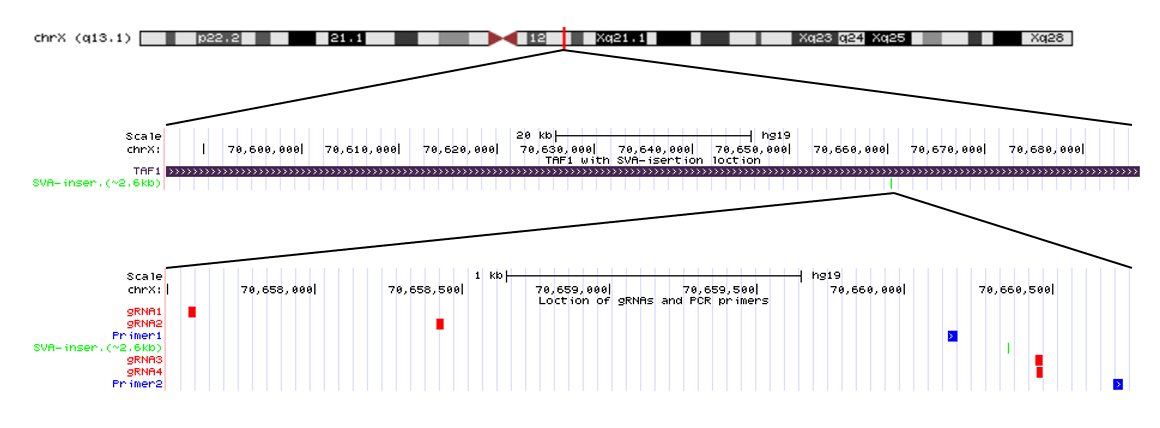 eFigure 1.  Location of guide RNAs and PCR primers. The tracks indicate the position of the TAF1 gene (lilac) the SVA-retrotransposon insertion (green) on the chromosome X as well as of the guide RNA used for the Cas9-targeted nanopore sequencing (gRNA1-4, red) and the PCR primers used for deep nanopore sequencing (Primer1-2, blue). 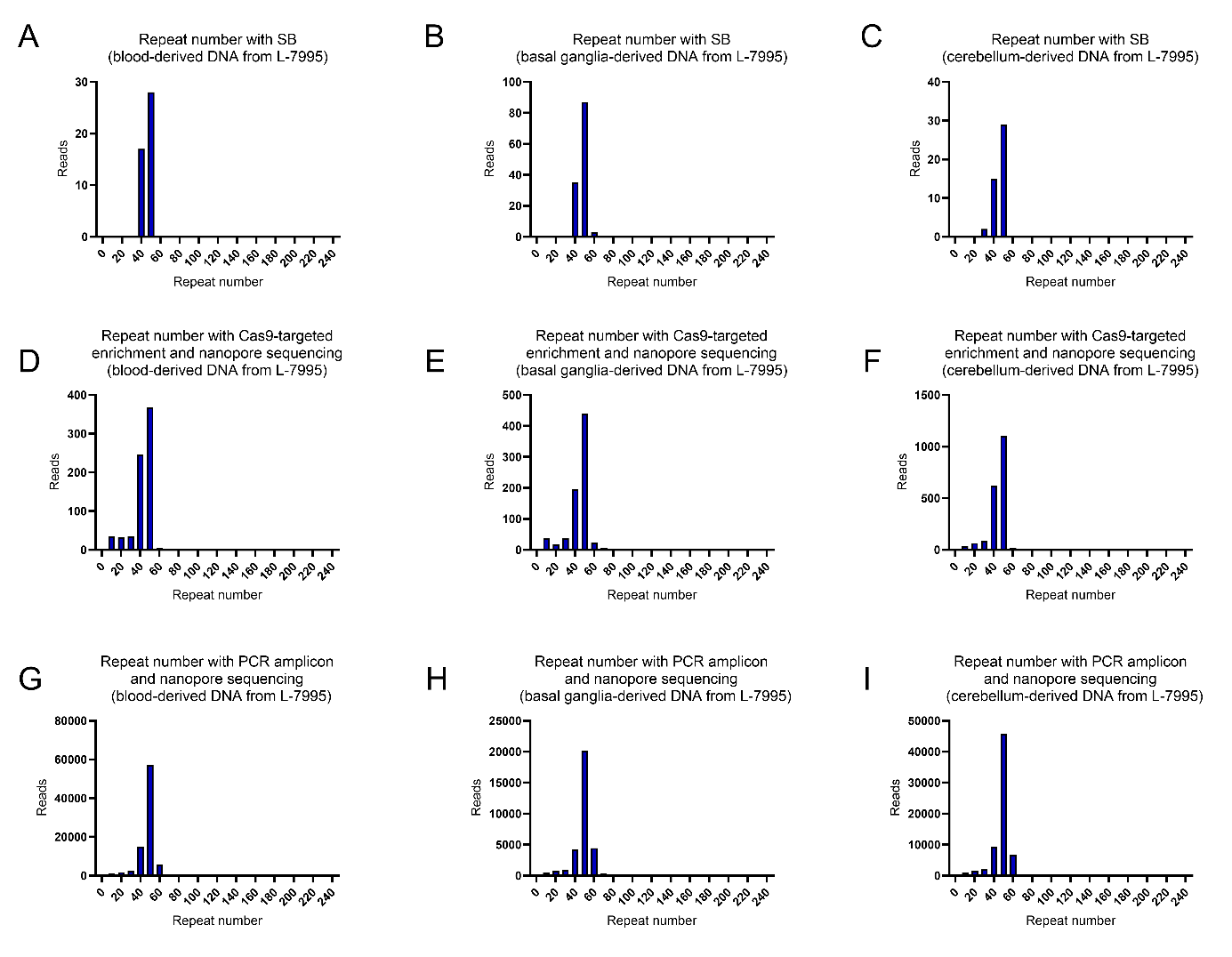 eFigure 2.  Histogram distribution of the number of (CCCTCT)n repeats in blood-, basal-ganglia- and cerebellum-derived DNA from L-7995. Repeat number detected in DNA with (A-C) Southern blot from blood, basal ganglia or cerebellum; (D-F) Cas9-targeted enrichment and Oxford Nanopore sequencing from blood, basal ganglia or cerebellum; (G-I) PCR amplicon-based Oxford Nanopore sequencing from blood, basal ganglia or cerebellum. SB= Southern blotReagents1X Volume (µL)HPLC H2O2.262X Xtreme Buffer5.00dNTPs1.00KOD F Primer(5’-GTTCCATTGTGTGGTTGTACCAGCGTTTGTTC-3’)0.30KOD R Primer(5’-CACATGAAAAGATGCCCAACATCATTAGCCATTAG-3’)0.30KOD Xtreme Hot Start DNA polymerase     0.14Template DNA (75 pg)     1.00Total10.00